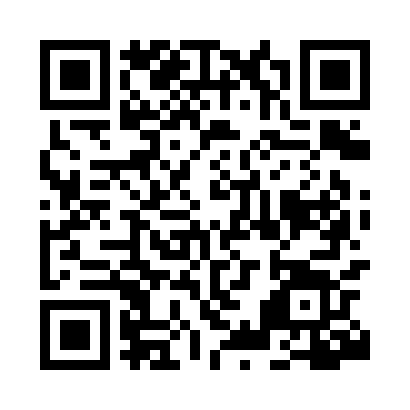 Prayer times for Parndana, AustraliaWed 1 May 2024 - Fri 31 May 2024High Latitude Method: NonePrayer Calculation Method: Muslim World LeagueAsar Calculation Method: ShafiPrayer times provided by https://www.salahtimes.comDateDayFajrSunriseDhuhrAsrMaghribIsha1Wed5:326:5912:183:155:376:592Thu5:337:0012:183:145:366:583Fri5:337:0012:183:135:356:574Sat5:347:0112:183:125:346:565Sun5:357:0212:183:115:336:556Mon5:357:0312:183:115:326:547Tue5:367:0412:183:105:316:548Wed5:377:0412:183:095:306:539Thu5:387:0512:173:085:296:5210Fri5:387:0612:173:085:286:5111Sat5:397:0712:173:075:276:5112Sun5:407:0812:173:065:276:5013Mon5:407:0812:173:065:266:4914Tue5:417:0912:173:055:256:4915Wed5:417:1012:173:045:246:4816Thu5:427:1112:173:045:246:4717Fri5:437:1212:173:035:236:4718Sat5:437:1212:173:025:226:4619Sun5:447:1312:183:025:226:4620Mon5:457:1412:183:015:216:4521Tue5:457:1512:183:015:206:4522Wed5:467:1512:183:005:206:4423Thu5:467:1612:183:005:196:4424Fri5:477:1712:183:005:196:4325Sat5:487:1812:182:595:186:4326Sun5:487:1812:182:595:186:4327Mon5:497:1912:182:585:176:4228Tue5:497:2012:182:585:176:4229Wed5:507:2012:182:585:166:4230Thu5:507:2112:192:575:166:4131Fri5:517:2212:192:575:166:41